ANEXO II DA RESOLUÇÃO No 225/2018-CONSEPE, de 27/11/2018.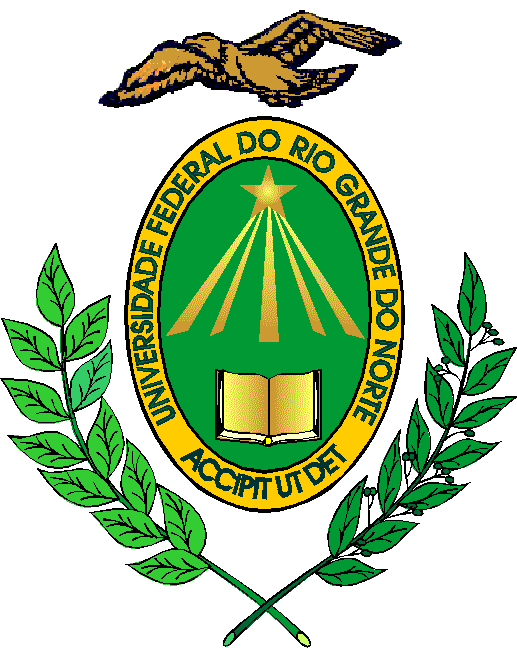 MINISTÉRIO DA EDUCAÇÃOUNIVERSIDADE FEDERAL DO RIO GRANDE DO NORTEPROGRAMA E RELAÇÃO DE TEMAS DA DIDÁTICAUNIDADE: ESCOLA MULTICAMPI DE CIÊNCIAS MÉDICAS DO RIO GRANDE DO NORTEEndereço da Unidade: Av. Coronel Martiniano, 541, Caicó-RNCEP: 59300-000Fone: (84) 3342-2337E-mail: secretaria@emcm.ufrn.br EDITAL Nº:CARREIRA:( X ) MAGISTÉRIO SUPERIOR    (     ) MAGISTÉRIO EBTT(     ) MAGISTÉRIO DE NÍVEL SUPERIOR ESPECIALIZADOÁREA DO CONHECIMENTO:GESTÃO DE SISTEMAS E SERVIÇOS DE SAÚDE / ENSINO NA COMUNIDADE / VIVÊNCIA INTEGRADA NA COMUNIDADE / INTERNATO EM MEDICINA – 40 HORAS – CAMPUS CAICÓ/RNPROGRAMA DO PROCESSO SELETIVO (PROVA ESCRITA)1.	Modelos de atenção à saúde no Brasil.2.	Determinantes sociais da saúde.3.	Envelhecimento e saúde.4.	Violência e saúde.5.	Vulnerabilidades e saúde.6.	Educação médica integrada às redes de atenção.RELAÇÃO DE TEMAS PARA PROVA DIDÁTICA1.	Modelos de atenção à saúde no Brasil.2.	Determinantes sociais da saúde.3.	Envelhecimento e saúde.4.	Violência e saúde.5.	Vulnerabilidades e saúde.6.	Educação médica integrada às redes de atenção.